პროექტი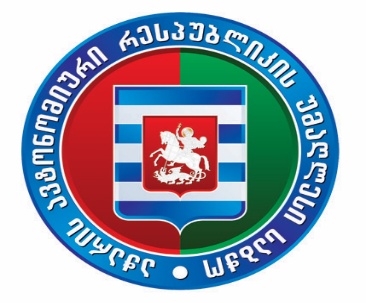 აჭარის ავტონომიური რესპუბლიკის უმაღლესი საბჭოს საკონსტიტუციო, იურიდიულ და საპროცედურო საკითხთა კომიტეტის სხდომა14 დეკემბერი 2022 წელი		                                                                                       12:15 სთ.                                    ბიუროს სხდომათა ოთახი დღის წესრიგისაქართველოს ორგანული კანონის პროექტი „საქართველოს ორგანულ კანონში „ადგილობრივი თვითმმართველობის კოდექსი“ ცვლილების შეტანის შესახებ“ (№07-2/224; 30.11.2022).ინიციატორი: საქართველოს მთავრობამომხსენებელი: აჭარის ავტონომიური რესპუბლიკის უმაღლესი საბჭოს საკონსტიტუციო, იურიდიულ და საპროცედურო საკითხთა კომიტეტის თავმჯდომარე - ვლადიმერ მგალობლიშვილი